           OBEC BOCANOVICE                                                                                   Obecní úřad Bocanovice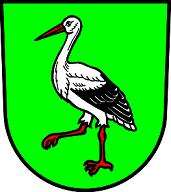                                                                                  739 91 Bocanovice čp. 21                                                                                     IČO: 00535931                                                                                  DS: zi6bmm4                                                                                  Email:  obec@bocanovice.cz                                                                                  Telefon: 558 555 311_____________________________________________________________________________Čj.: OÚ/fin/17Vyřizuje: Bocková HedvikaV Bocanovicích dne 02. října 2017Věc: OznámeníV souladu se zákonem č. 250/2000 Sb. o rozpočtových pravidlech územních rozpočtů, ve znění účinném od 21.02.2017 oznamujeme, že ROZPOČTOVÉ OPATŘENÍ Č. 2Je vyvěšeno v elektronické podobě na webových stránkách www.bocanovice.cz (Úřad obce – Rozpočtová opatření) a do jeho listinné podoby je možné nahlédnout v sídle Obecního úřadu Bocanovice čp. 21, PSČ 739 91.Bocková HedvikaPracovnice OÚ Bocanovice